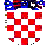 REPUBLIKA HRVATSKAVARAŽDINSKA ŽUPANIJAOPĆINA KLENOVNIKOPĆINSKO VIJEĆEKLASA:   023-01/19-01/05UR.BROJ:2186/015-19-02Klenovnik, 19.12.2019.Z A P I S N I Ksa 15. sjednice Općinskog vijeća Općine Klenovnik održane 19.12.2019. god. u prostorijama Općine Klenovnik s početkom u 18,00 sati. NAZOČNI: Sanda Golub, Josip Kralj,  Kristina Kišiček, Sanja Kukec, Zoran Bencek,                          Mladen Križanec, Mirjana Cerovčec, Igor Cerovčec, Andrija Golub i                     Ivan Galić NENAZOČNI: Robert Rešetar OSTALI NAZOČNI: Mladen Blaško, načelnik Općine Klenovnik                                   Marijana Fotez, djelatnica Općine Klenovnik                                    Ankica Oreški, djelatnica Općine Klenovnik, zapisničar	                       Kristina Ljubić, novinarka Radio Megatona                                    Siniša Kalajđija, novinar  Predsjednica Općinskog vijeća  pozdravila je sve nazočne i utvrdila postojanje kvoruma. Predsjednica Općinskog vijeća predlaže donošenje dnevnog reda kako slijedi:Prihvaćanje zapisnika sa 14. sjednice Općinskog vijeća,Pitanja vijećnika,Prijedlog prve Izmjene i dopune Proračuna Općine Klenovnik za 2019. godinu,Prijedlog prve Izmjene Plana razvojnih programa Općine Klenovnik za razdoblje 2019-2021. godine,  Prijedlog prvih Izmjena ProgramaIzmjene Programa održavanja komunalne infrastrukture u Općini Klenovnik u 2019. godini, Izmjene Programa gradnje objekata i uređaja komunalne infrastrukture u Općini Klenovnik za 2019. god., Izmjene Programa javnih potreba u društvenim djelatnostima Općine Klenovnik u 2019. godini, Prijedlog Proračuna Općine Klenovnik za 2020. godinu i Projekcije Proračuna za 2021. i 2022. godinu,Prijedlog Odluke o izvršavanju Proračuna Općine Klenovnik za 2020. godinu,, Prijedlog Plana razvojnih programa za razdoblje 2020. do 2022. godine, ,Prijedlog Donošenja programa:Program održavanja komunalne infrastrukture u Općini Klenovnik u 2020. godini, Program gradnje objekata i uređaja komunalne infrastrukture u Općini Klenovnik za 2020. godinu, Program javnih potreba u društvenim djelatnostima Općine Klenovnik u 2020. godini, Program raspodjele sredstava za potrebe socijalne skrbi za 2020,godinu,Prijedlog Odluke o raspodjeli sredstava za redovito financiranje političkih stranaka za 2020. godinu,Prijedlog Odluke o sufinanciranju iznosa cijene javne usluge prikupljanja miješanog komunalnog otpada i biorazgradivog komunalnog otpada, Prijedlog Odluke o mjerilima sufinanciranja smještaja djece s područja Općine Klenovnik u dječje vrtiće za 2020. godinu,Razno.Općinsko vijeće jednoglasno sa deset glasova „za“ prihvaća naprijed predloženi dnevni red. Točka 1.Općinsko vijeće jednoglasno sa deset glasova „za“ prihvaća zapisnik sa 14. sjednice Općinskog vijeća. Točka 2.Pitanje je vijećnika, gospodina Ivana Galić kako se kreću radovi na groblju.Odgovor je načelnika, gospodina Mladena Blaško da svi radovi idu kontinuiranim tokom.Danas je započeto asfaltiranje ceste prema groblju, a najvjerojatnije će se sutra nastaviti i završiti radovi asfaltiranja. Svi radovi odvijaju se prema planu, izvješćuje načelnik. Gospodin Ivan Galić izvješćuje da je nakon mnogo godina napravljeno uporište puta u zaselku Lipica, te napominje da bi se još samo trebale pošljunčati bankine uz taj put.Gospođa Sanja Kukec zahvaljuje na postavljenom ogledalu uz cestu, te postavlja pitanje kakav je bio odaziv za božićnice umirovljenicima. Do sada je bilo trideset i sedam zahtjeva za isplatu božićnice umirovljenicima, izvješćuje gospođa Marijana Fotez. Točka 3.Općinsko vijeće jednoglasno sa deset glasova „za“ donosi Prve Izmjene i dopune Proračuna Općine Klenovnik za 2019. godinu. Točka 4.Općinsko vijeće jednoglasno sa deset glasova „za“ donosi prve Izmjene Plana razvojnih programa Općine Klenovnik za razdoblje 2019-2021. godine. Točka 5.Općinsko vijeće jednoglasno sa deset glasova „za“ donosi prve Izmjene Programa:Izmjene Programa održavanja komunalne infrastrukture u Općini Klenovnik u 2019. godini Izmjene Programa gradnje objekata i uređaja komunalne infrastrukture u Općini Klenovnik za 2019. godinu, Izmjene Programa javnih potreba u društvenim djelatnostima Općine Klenovnik u 2019. godini.Točka 6.Prijedlog je gospodina Ivana Galić da se  vijećnike kontinuirano obavještava kao se troši novac iz Općinskog proračuna. Pitanje je vijećnika, gospodina Zorana Bencek da li je u stavci za sport zbrojena stavka za nogometni klub i karate klub, te koliki iznos pripada svakom od njih. Za nogometni klub predviđeno je 55.000,00 kuna, a za karate klub 35.000,00 kuna Načelnik, gospodin Mladen Blaško izvješćuje da će svi korisnici sredstava iz općinskog  proračuna trebati podnijeti u idućoj godini zahtjeve s programima, te će im sredstva biti odobrena po zahtjevima. Budući da nije bilo više pitanja, predsjednica Općinskog vijeća, gospođa Sanda Golub daje na glasovanje donošenje Proračuna Općine Klenovnik za 2020. godinu i Projekciju Proračuna za 2021. i 2022. godinu. Općinsko vijeće jednoglasno sa deset glasova „za“ donijelo je Proračun Općine Klenovnik za 2020. godinu i Projekciju Proračuna za 2021. i 2022. godinu, Točka 7.Općinsko vijeće jednoglasno sa deset glasova „za“ donijelo je Odluku o izvršavanju Proračuna Općine Klenovnik za 2020. godinu. Točka 8.Na pitanje vijećnice, gospođe Kristine Kišiček za planiranu stavku u Planu razvojnih programa za razdoblje od 2020. do 2022. godine (strana 4.), odgovor je načelnika, gospodina Mladena Blaško da je planirana stavka za kapitalni projekt: Izgradnja poslovne zgrade. To je stavka kojom je planiran produžetak općinske zgrade, na način da bi na katu bio predviđen prostor za općinske prostorije – vijećnicu i arhivu.  Općinsko vijeće jednoglasno sa deset glasova „za“ donijelo je Plan razvojnih programa za razdoblje 2020. do 2022. godine.Točka 9.Općinsko vijeće jednoglasno sa deset glasova „za“ donijelo je  programe:Program održavanja komunalne infrastrukture u Općini Klenovnik u 2020. godini, Program gradnje objekata i uređaja komunalne infrastrukture u Općini Klenovnik za 2020. godinu, Program javnih potreba u društvenim djelatnostima Općine Klenovnik u 2020. godini,  Program raspodjele sredstava za potrebe socijalne skrbi za 2020. godinu. Točka 10.Općinsko vijeće jednoglasno sa deset glasova „za“ donijelo je Odluku o raspodjeli sredstava za redovito financiranje političkih stranaka za 2020. godinu. Točka 11.Općinsko vijeće jednoglasno sa deset glasova „za“ donijelo je Odluku o sufinanciranju iznosa cijene javne usluge prikupljanja miješanog komunalnog otpada i biorazgradivog komunalnog otpada. Točka 12.Općinsko vijeće jednoglasno sa deset glasova „za“ donijelo je Odluku o mjerilima sufinanciranja smještaja djece s područja Općine Klenovnik u dječje vrtiće za 2020. godinu. Točka 13.Gospođa Mirjana Cerovčec predlaže da se popravi rasvjeta na stubištu u zgradi gdje KUD ima probe, a također napominje da sa stropa u istoj zgradi pada žbuka.  Odgovor je načelnika, gospodina Mladena Blaško da je spomenuta zgrada u vlasništvu Poljoprivredne zadruge Ivanec, a problem je što sa iste zgrade padaju i crijepovi s krova.Što se tiče rasvjete isto ćemo popraviti.Dovršeno u 18,45 sati. Zapisnik izradila:Ankica Oreški                                                           	PREDSJEDNICA OPĆINSKOG VIJEĆA                                                                                                 OPĆINE KLENOVNIK 							Sanda Golub, mag.educ.math.et phys